Федеральное государственное бюджетное образовательное учреждениевысшего образования "Первый Санкт-Петербургский государственный медицинский университет имени И.П. Павлова"Министерства здравоохранения Российской Федерации(ФГБОУ ВО ПСПбГМУ им. И.П. Павлова Минздрава России)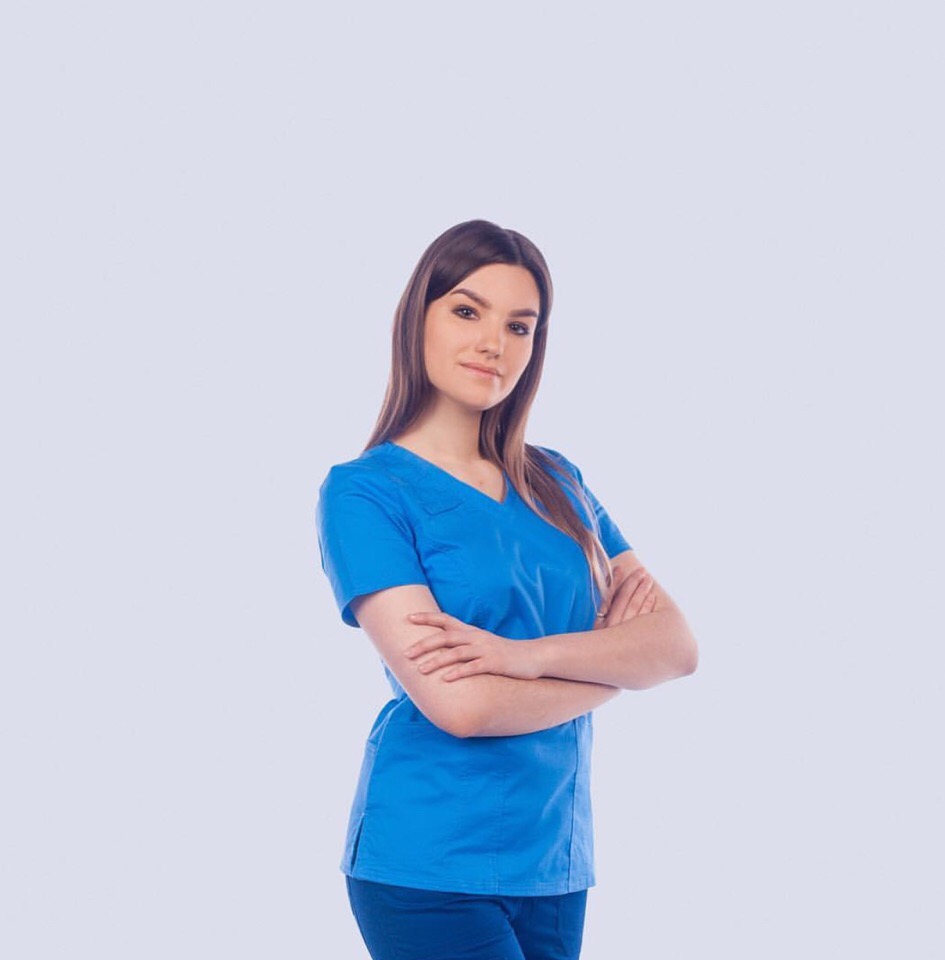 ПОРТФОЛИО ОРДИНАТОРАФ.И.О.  Никитина Татьяна ОлеговнаКафедра Хирургии госпитальной с клиникойСпециальность хирургияФорма обучения: свободный конкурсРаздел  1. Уровень профессиональных знанийПримечание. Отражается  уровень профессиональных знаний ординатора, реализуемый в различных направлениях деятельности, таких как участие в научных конференциях, ведение научно-исследовательской работы, участие в работе кружков, самообразование, дополнительное образование. Фиксируются материалы, отражающие деятельность по обобщению и распространению профессиональных знаний, в виде участия в научных конференциях и создания публикаций, творческих отчетов, рефератов, докладов и т.д. При наличии публикаций фиксируется название публикации и прилагаются: титульный лист печатного издания, страница «содержание» сборника, в котором помещена публикация, текст публикации, интернет-адрес, диплом/сертификат.Раздел  2. Уровень профессиональных умений и владенийПримечание. Фиксируются материалы, отражающие деятельность ординатора, в виде участия в олимпиадах/профессиональных конкурсах.Примечание. Фиксируются показатели реализации профессиональных умений и владений в процессе прохождения учебной и производственной  практик (прикладываются листы учета практических умений и владений). Раздел  3. Уровень общекультурных компетенций.Примечание. Участие в воспитательной и культурно-досуговой деятельности Университета, к которой относятся следующие формы: подготовка и участие в фестивалях, общевузовских и факультетских мероприятиях, волонтерских и донорских акциях, конкурсах, смотрах, спортивных соревнованиях, выставках;  участие  в  профориентационной работе; творческие работы, кураторство, работа в качестве старосты, в органах самоуправления, общественных молодёжных объединениях, акциях, демонстрациях   и т.д. Раздел 4. Индивидуальные достижения обучающегосяПримечание. В данном разделе могут быть представлены отзывы преподавателей,  руководителей практик, характеристики из медицинских организаций, общественных организаций, выписки из приказов о премировании и т.д. Примечание. Помещаются все имеющиеся у ординатора сертифицированные документы/копии документов, подтверждающие его индивидуальные достижения. Которые не вошли в другие разделы портфолио или которые обучающийся считает значимыми индивидуальными достижениями.Требования  к портфолио обучающегосяВедение портфолио осуществляется самим обучающимся в электронном/печатном виде (папка-накопитель с файлами). Каждый отдельный материал, включенный в портфолио, датируется. Фиксация результатов деятельности осуществляется систематически. В портфолио могут быть включены фотографии, отражающие деятельность обучающегося (не более 15). Портфолио в печатном виде представляется на государственную итоговую аттестацию.Год поступления 2018Год окончания 2020Контактный телефон 8911-286-35-26E-mail dr.nikitina11@yandex.ruУчастие в профессиональных конференциях,  семинарах, симпозиумахУчастие в профессиональных конференциях,  семинарах, симпозиумахУчастие в профессиональных конференциях,  семинарах, симпозиумахУчастие в профессиональных конференциях,  семинарах, симпозиумахУчастие в профессиональных конференциях,  семинарах, симпозиумах№Название конференций (семинаров и т.д.)Уровень (образовательной организации, региональный,всероссийский, международный)Форма участияДата  и место проведения1. LXXVIII научно – практическая конференция «Актуальные вопросы клинической и экспериментальной медицины – 2017 г.». Доклад на тему: «Острое неокклюзионное нарушение мезентериального кровообращения после резекции аневризмы инфраренального сегмента аорты». Диплом III степени.МеждународныйУстный доклад, публикация тезисовПСПБГМУ им. акад. И.П. Павлова- СПБ апрель 2017г.2.VII международный молодежный медицинский конгресс «Санкт – Петербургские научные чтения – 2017» Доклад на тему: «Тромбоцитопения как маркер ранних послеоперационных осложнений при резекции аневризмы брюшной аорты»;МеждународныйУстный доклад, публикация тезисовПСПБГМУ им. акад. И.П. Павлова- СПБ декабрь 2017г.3. Двадцать третий Всероссийский съезд сердечно-сосудистых хирургов, г. Москва 26-29 ноября 2017 г;ВсероссийскаяПубликация тезисовМосква 26-29 ноября 2017 г;4.IV Петербургский международный онкологический форум «Белые ночи – 2018»;МеждународнаяСлушательСПБ 2018г5. LXXIX научно – практическая конференция с международным участием «Актуальные вопросы экспериментальной и клинической медицины – 2018 г.». Доклад на тему: «Оценка отдаленных результатов операций у больных с подвздошно-бедренным перекрестным шунтированием». Диплом III степени.МеждународнаяУстный доклад, публикация тезисовПСПБГМУ им. акад. И.П. Павлова. СПБ апрель 2018г6.Конференция молодых ученых - Москва 24-26 января. Доклад на тему:  «Критерии диагностики и лечебная тактика при остром холангите и билиарном сепсисе»МеждународнаяПубликация тезисов, доклад, фильмМосква 24-26 января 20197. РОЭХ 2019 «Гибридные хирургические вмешательства в лечении холангита и билиарного сепсисы на фоне холецистохоледохолитиаза»МеждународнаяПубликация тезисов, фильмМосква 10-12 апреля 20198.ХХVI конгресс гепатопанкреатобилиарных хирургов «Хирургическая тактика лечения осложненных форм желчнокаменной болезни с позиции гибридной хирургии»МеждународнаяПубликация тезисов, доклад, филь+стендовый докладСПб сентябрь 20199.VI съезд хирургов Юга России «Возможности гибридной хирургии в лечении острого холангита и билиарного сепсиса»Всероссийская Публикация тезисовРостов 11-12 октября 201910.Актуальные вопросы неотложной медицины (институт Склифосовского)«Возможности гибридной хирургии в лечении холангита и билиарного сепсиса»Международная Доклад, публикация тезисовМосква 26 апреля 201911.Фундаментальная наука и клиническая медицина СПБГУ «Осложненные формы желчнокаменной болезни. Современная тактика хирургического лечения»МеждународнаяСтендовый доклад, публикация тезисовСПб 20 апреля 201912.Выездной пленум РОХ «Актуальные вопросы хирургии».«Опыт использования гибридных хирургических вмешательств в лечении холангита и билиарного сепсиса на фоне холецистохоледохолитиаза»Международная Публикация тезисов и доклад6-7 июня 201913.ХХVI конгресс гепатопанкреатобилиарных хирургов «Случай оперативного лечения кисты холедоха» МеждународнаяПубликация тезисов, стендовый докладСПб сентябрь 201914. LXXX Научно-практической конференции «Актуальные вопросы экспериментальной и клинической медицины – 2019» «Роль тромбоцитарно-лимфоцитарного индекса в диагностике острого нарушения висцерального кровообращения после резекции аневризмы инфраренального сегмента аорты»МеждународнаяПубликация тезисов, устный доклад 19 апреля 201915. LXXX Научно-практической конференции «Актуальные вопросы экспериментальной и клинической медицины – 2019» «Хирургическая тактика при лечении гастроинтестинальной стромальной опухоли двенадцатиперстной кишки: клинический случай»МеждународнаяПубликация тезисов, устный доклад 19 апреля 201916.Конференция «Хирургическое лечение доброкачественных заболеваний пищевода»МеждународнаяОбучение в рамках НМО26 апреля 201917.Конференция «Хирургическое лечение заболеваний поджелудочной железы и билиарной системы»МеждународнаяОбучение в рамках НМО13 декабря18.«Холестероловая эмболия как причина острого неокклюзионного нарушения мезентериального кровообращения после резекции аневризмы инфраренального сегмента аорты»;МеждународнаяДоклад, публикация тезисов 26-29 апреля Москва 201719.«Алмазовские чтения – 2018», название работы: Всероссийской молодежной медицинской конференции с международным участием «Алмазовские чтения – 2018» «Оценка отдаленных результатов операций у больных с экстраанатомическим шунтированием».ВсероссийскаяПубликация тезисов Апрель 2018Участие в учебно-исследовательской работеУчастие в учебно-исследовательской работеУчастие в учебно-исследовательской работеУчастие в учебно-исследовательской работеТема учебно-исследовательской работы (реферат, презентация, доклад и т.д.)Дисциплина (модуль) /Сроки работыРезультат (Оценка/отзыв)1. Доклад на тему: «Холестероловая эмболия как причина развития острого неокклюзионного нарушения мезентериального кровообращения после резекции аневризмы инфраренального сегмента аорты»хирургияотлично2Доклад на тему: «Тромбоцитопения как маркер ранних послеоперационных осложнений при резекции аневризмы брюшной аорты»;хирургияотлично3«Оценка отдаленных результатов операций у больных с подвздошно-бедренным перекрестным шунтированием».хирургияотличноУчастие в научно-исследовательской работеУчастие в научно-исследовательской работеУчастие в научно-исследовательской работеУчастие в научно-исследовательской работеДисциплина (модуль) /Сроки работыДисциплина (модуль) /Сроки работыРезультат (Оценка/отзыв)1. Хирургия «Одноэтапные хирургические вмешательства (лапароскопическая холецистэктомия и эндоскопическая папиллосфинктеротомия) в лечении острого билиарного панкреатита. 2018-2022гХирургияТекущее исследованиеСамообразованиеСамообразованиеСамообразованиеСамообразование№Название индивидуальной программы самообразования (курсы, посещение профессиональных выставок, форумов, чтение профессиональной литературы и т.д.)Дата Результат 1Конференция «Хирургическое лечение доброкачественных заболеваний пищевода»26 апреля 2019Прошла обучение в рамках реализации модели отработки основных принципов НМО и получила 6 зачетных единиц2Конференция «Хирургическое лечение заболеваний поджелудочной железы и билиарной системы»13 декабряПрошла обучение в рамках реализации модели отработки основных принципов НМОДополнительное образованиеДополнительное образованиеДополнительное образование1.Название образовательной программыВид обучения (второе высшее, профессиональная переподготовка, повышение квалификации, тренинг, семинар и т.д.)Место и сроки обучения (если не закончено, то дата начала)Подтверждающий документ (диплом, свидетельство, удостоверение, сертификат), его номер и дата выдачи2.Владение персональным компьютером□ Уверенный Компьютерные программы, с которыми Вы умеете работать3.Иностранный язык□ АнглийскийУровень владения□ РазговорныйУчастие в олимпиадах/профессиональных конкурсахУчастие в олимпиадах/профессиональных конкурсахУчастие в олимпиадах/профессиональных конкурсахУчастие в олимпиадах/профессиональных конкурсахУчастие в олимпиадах/профессиональных конкурсахУчастие в олимпиадах/профессиональных конкурсах№НазваниеДисциплина / профессиональный модульДатаФорма участияРезультатНаграждена дипломом I степени Правительства Санкт – Петербурга по науке и высшей школе за победу в региональной олимпиаде студентов высших учебных заведений Санкт – Петербурга по медицине ПСПБГМУ им. акад. И.П. Павлова.МедицинаНоябрь 2017участник1 место№Название  практики База практикиСроки прохожденияРезультат12. 3.4.Опыт работыОпыт работыОпыт работыОпыт работыОпыт работы№В качестве кого работалМесто работыПериод работыПодтверждающий документ1Медицинская сестра палатнаяГБ №32 сентября 2017- октябрь 2019Трудовая книжкаУчастие в общественной деятельности (волонтерство, донорство, студенческое самоуправление и др.)Участие в общественной деятельности (волонтерство, донорство, студенческое самоуправление и др.)Участие в общественной деятельности (волонтерство, донорство, студенческое самоуправление и др.)Участие в общественной деятельности (волонтерство, донорство, студенческое самоуправление и др.)Участие в общественной деятельности (волонтерство, донорство, студенческое самоуправление и др.)№Название Форма участияДата/периодРезультатУчаствовала в организации VII международного молодежного медицинского конгресса «Санкт – Петербургские научные чтения – 2017», куратор секции кафедры хирургии госпитальной с клиникой; Организатор конференцииАпрель 2017-LXXIX научно – практической конференции с международным участием «Актуальные вопросы экспериментальной и клинической медицины – 2018 г.», куратор секции кафедры хирургии госпитальной с клиникой.Организатор конференцииАпрель 2017-Творческие достиженияТворческие достиженияТворческие достиженияТворческие достиженияТворческие достижения№ Название мероприятияФорма участияДатаРезультатСпортивные достиженияСпортивные достиженияСпортивные достиженияСпортивные достиженияСпортивные достижения№Название соревнования/вид спортаФорма участияДатаРезультатПубликации/изобретенияПубликации/изобретенияПубликации/изобретенияПубликации/изобретения№Название Выходные данные Издательство, журнал (название, номер, год. страницы) или номер авторского свидетельстваСоавторы1. Статья «Гибридные хирургические вмешательства в лечении холангита и билиарного сепсиса на фоне холецистохоледохолитиаза»Ве́стник хирурги́и и́мени И. И. Гре́кова Том 178 №3 2019Стр. 34-38Никитина Т.О. Корольков А.Ю. Попов Д.Н.Танцев А.О. 2.Статья «Хирургическое лечение гастроинтестинальной стромальной опухоли двенадцатиперстной кишки»Ве́стник хирурги́и и́мени И. И. Гре́кова Том 178 №4 2019Стр. 65-68Никитина Т.О. Корольков А.Ю. Попов Д.Н. Танцев А.О. 3. «Критерии диагностики и лечебная тактика при остром холангите и билиарном сепсисе»Сборник тезисов «Конференция молодых ученых» - Москва 24-26 января.Никитина Т.О. Корольков А.Ю. Попов Д.Н. Танцев А.О.Китаева М.А.4.«Гибридные хирургические вмешательства в лечении холангита и билиарного сепсисы на фоне холецистохоледохолитиаза»Сборник тезисов «РОЭХ 2019» 10-12  апреля МоскваНикитина Т.О. Корольков А.Ю. Попов Д.Н. Танцев А.О.Китаева М.А.Смирнов А.А.Саадулаева М.М. 5.«Хирургическая тактика лечения осложненных форм желчнокаменной болезни с позиции гибридной хирургии»Сборник тезисов «ХХVI конгресса гепатопанкреатобилиарных хирургов» сентябрь 2019 МоскваНикитина Т.О. Корольков А.Ю. Попов Д.Н. Танцев А.О.Китаева М.А.6.России «Возможности гибридной хирургии в лечении острого холангита и билиарного сепсиса» Сборник тезисов «VI съезд хирургов Юга» Ростов 11-12 октября Никитина Т.О. Корольков А.Ю. Попов Д.Н. Танцев А.О.Китаева М.А.7. «Возможности гибридной хирургии в лечении холангита и билиарного сепсиса»Сборник тезисов «Актуальные вопросы неотложной медицины (институт Склифосовского)» 26 апреля МоскваНикитина Т.О. Корольков А.Ю. Попов Д.Н. Танцев А.О.Китаева М.А.8. «Осложненные формы желчнокаменной болезни. Современная тактика хирургического лечения»Сборник тезисов «Фундаментальная наука и клиническая медицина СПБГУ» 20 апреля СПБНикитина Т.О. Корольков А.Ю. Попов Д.Н. Танцев А.О.Китаева М.А.9. «Опыт использования гибридных хирургических вмешательств в лечении холангита и билиарного сепсиса на фоне холецистохоледохолитиаза»Сборник тезисов «Выездного пленума РОХ - Актуальные вопросы хирургии».Дагестан 6-7 июняНикитина Т.О. Корольков А.Ю. Попов Д.Н. Танцев А.О.Китаева М.А.10. «Случай оперативного лечения кисты холедоха» Сборник тезисов «ХХVI конгресс гепатопанкреатобилиарных хирургов»  сентябрь 2019 МоскваНикитина Т.О. Корольков А.Ю. Попов Д.Н. Танцев А.О.11. «Роль тромбоцитарно-лимфоцитарного индекса в диагностике острого нарушения висцерального кровообращения после резекции аневризмы инфраренального сегмента аорты»LXXX Научно-практической конференции «Актуальные вопросы экспериментальной и клинической медицины – 2019» 19 апреля 2019Никитина Т.О.Попов Д.Н.Муравьицкая Д.Ю.12.«Хирургическая тактика при лечении гастроинтестинальной стромальной опухоли двенадцатиперстной кишки: клинический случай»Сборник тезисов «LXXX Научно-практической конференции «Актуальные вопросы экспериментальной и клинической медицины – 2019»19 апреля 2019Никитина Т.О.Ермолов С.А.13. «Острое неокклюзионное нарушение мезентериального кровообращения после резекции аневризмы инфраренального сегмента аорты»;Сборник тезисов LXXVIII научно – практической конференции «Актуальные вопросы клинической и экспериментальной медицины – 2017 г» прель 2017Никитина Т.О. Моисеев А.А.14. «Тромбоцитопения как маркер ранних послеоперационных осложнений при резекции аневризмы брюшной аорты»;Сборник тезисов VII международного молодежного медицинского конгресса «Санкт – Петербургские научные чтения – 2017»Никитина Т.О.Моисеев А.А.15. «Оценка отдаленных результатов операций у больных с подвздошно-бедренным перекрестным шунтированием»;Сборник тезисов LXXIX научно – практической конференции с международным участием «Актуальные вопросы экспериментальной и клинической медицины – 2018г.» декабрь 2018Никитина Т.О.Моисеев А.А.16.«Холестероловая эмболия как причина острого неокклюзионного нарушения мезентериального кровообращения после резекции аневризмы инфраренального сегмента аорты»;Журнал ВАК Бюллетень НЦСХХ им. А.Н. Бакулева РАМН «Сердечно - сосудистые заболевания», 26-29 апреля Москва 2017Никитина Т.О.Шин Э.В. Моисеев А.А.Бедров А.Я. 17. «Оценка отдаленных результатов операций у больных с экстраанатомическим шунтированием».Журнал ВАК «Трансляционная медицина», приложение к журналу - Сборник тезисов Всероссийской молодежной медицинской конференции с международным участием «Алмазовские чтения – 2018»Никитина Т.О.Врабий А.А.Моисеев А.А.Бедров А.Я. 18.Статья «Хирургическое лечение кисты холедоха у взрослого пациента»Ве́стник хирурги́и и́мени И. И. Гре́кова – в печатиНикитина Т.О.Корольков А.Ю.Танцев А.О.Попов Д.Ю.19.Учебно-методическое пособие «Кровотечения из верхних отделов желудочно-кишечного тракта»В печатиКорольков А.Ю.Киселева Е.В.Никитина Т.О. Поощрения, благодарности, факты общественного признанияПоощрения, благодарности, факты общественного признанияПоощрения, благодарности, факты общественного признанияПоощрения, благодарности, факты общественного признания№Основание для поощрения (вид деятельности,  том числе учебной)Форма поощрения (премии, благодарности)№ и дата приказаОтмечена дипломом Ученого совета ПСПБГМУ им. акад. И.П. Павлова за вклад и достижения в научной деятельности. БлагодарностьВ период обучения получала именную стипендию Ученого совета ПСПБГМУ им. акад. И.П. Павлова.ПремииДокументыДокументыДокументыДокументыДокументы№Название документаСодержание (за какие достижения выдан, о чем свидетельствует документ)Кем выданКогда выдан1.